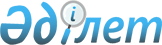 Қазақстан Республикасы Энергетика министрінің кейбір бұйрықтарының күші жойылды деп тану туралыҚазақстан Республикасы Энергетика министрінің 2018 жылғы 10 желтоқсандағы № 493 бұйрығы. Қазақстан Республикасының Әділет министрлігінде 2018 жылғы 11 желтоқсанда № 17916 болып тіркелді
      "Құқықтық актілер туралы" 2016 жылғы 6 сәуірдегі Қазақстан Республикасының Заңы 27-бабының 2-тармағына сәйкес БҰЙЫРАМЫН:
      1. Мыналардың:
      1) "Есепке алудың бақылау аспаптарымен жарақтандырылуға жататын өндірістік объектілердің тізбесін бекіту туралы" Қазақстан Республикасы Энергетика министрінің 2017 жылғы 29 маусымдағы № 226 бұйрығының (Нормативтік құқықтық актілерді мемлекеттік тіркеу тізілімінде № 15873 болып тіркелген, Қазақстан Республикасы нормативтік құқықтық актілерінің эталондық бақылау банкінде 2017 жылғы 23 қазанда жарияланған);
      2) "Өндірістік объектілерді есепке алудың бақылау аспаптарымен жарақтандыру және есепке алудың бақылау аспаптарының жұмыс істеуін қамтамасыз ету қағидаларын бекіту туралы" Қазақстан Республикасы Энергетика министрінің 2017 жылғы 29 маусымдағы № 227 бұйрығының (Нормативтік құқықтық актілерді мемлекеттік тіркеу тізілімінде № 15867 болып тіркелген, Қазақстан Республикасы нормативтік құқықтық актілерінің эталондық бақылау банкінде 2017 жылғы 23 қазанда жарияланған) күші жойылды деп танылсын.
      2. Қазақстан Республикасы Энергетика министрлігінің Мұнай өнеркәсібін дамыту департаменті Қазақстан Республикасының заңнамасында белгіленген тәртіппен:
      1) осы бұйрықты Қазақстан Республикасы Әділет министрлігінде мемлекеттік тіркеуді;
      2) осы бұйрық мемлекеттік тіркелген күнінен бастап күнтізбелік он күн ішінде оны ресми жариялау және Қазақстан Республикасы нормативтік құқықтық актілерінің эталондық бақылау банкіне енгізу үшін "Республикалық құқықтық ақпарат орталығы" шаруашылық жүргізу құқығындағы республикалық мемлекеттік кәсіпорнына жіберуді;
      3) осы бұйрықты ресми жарияланғаннан кейін Қазақстан Республикасы Энергетика министрлігінің интернет-ресурсында орналастыруды;
      4) осы бұйрық Қазақстан Республикасы Әділет министрлігінде мемлекеттік тіркелгеннен кейін он жұмыс күні ішінде Қазақстан Республикасы Энергетика министрлігінің Заң қызметі департаментіне осы тармақтың 1), 2) және 3) тармақшаларында көзделген іс-шаралардың орындалуы туралы мәліметтерді ұсынуды қамтамасыз етсін.
      3. Осы бұйрықтың орындалуын бақылау жетекшілік ететін Қазақстан Республикасының энергетика вице-министріне жүктелсін.
      4. Осы бұйрық алғашқы ресми жарияланған күнінен кейін күнтізбелік он күн өткен соң қолданысқа енгізіледі.
      "КЕЛІСІЛДІ"
      Қазақстан Республикасының
      Инвестициялар және даму министрлігі
      ____________________
      2018 жылғы "___" _________
					© 2012. Қазақстан Республикасы Әділет министрлігінің «Қазақстан Республикасының Заңнама және құқықтық ақпарат институты» ШЖҚ РМК
				
      Қазақстан Республикасының

      Энергетика министрі

Қ. Бозымбаев
